JOCKEY AMBASSADOR TRAINING APPLICATIONThe Jockey Training & Development Programme has introduced a new and exciting training opportunity for a select group of jockeys.  Aimed at ‘Optimising Professionalism and Enhancing Profile’, the aim is to equip jockeys with a range of skills and information to enable them to enhance their profile, engage successfully with a range of media and maximise commercial opportunities.   Racing will in turn benefit from confident and engaging athletes who can attract and inspire the next generation of fans and participants into the sport.  WATCH JUMP JOCKEY TRAINING VIDEOSupported by 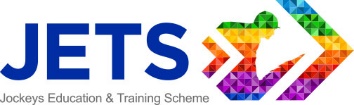 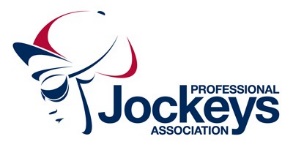 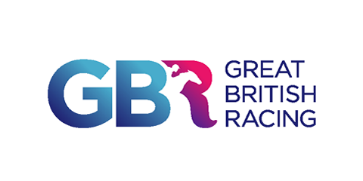 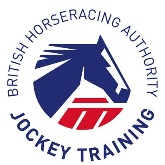 APPLICATION PROCESSThere are ten delegate places available on the two day programme and we would like to encourage a broad range of applications from a diverse cross section of jockeys.  To take advantage of this exclusive opportunity, applications must be submitted by Monday 19th February.DATES: Monday 4th and Tuesday 5th March 2024VENUE: Monday – National Horseracing Museum, Tuesday – Jockey Club RoomsAPPROXIMATE TIMINGS:TOPICS & PESENTERSEach session will be tailored specifically for jockeys and will be run by sports leaders and industry experts and will combine presentations, Q&A and discussion panels, interactive workshops and skills sessions.Delegates will hear from contributors both from within racing and the wider sporting landscape including media representatives Rishi Persad, Eleanor Kelly and Adele Mulrennan, Great British Racing, social media expert Matt Himsworth, Deji Akande Founder of sports and entertainment agency Gateway Sports and Olympic medallist Asha Philip.APPLICATION FORMNAME: DATE OF BIRTH:ADDRESS:TEL/EMAIL:DATE FIRST LICENSED:NO OF RIDES/WINNERS/BIGGEST WIN:SOCIAL MEDIA CHANNELS:AGENT:EMPLOYER (Conditionals/Apprentices only):JOCKEY COACH (If applicable):REASONS FOR APPLYING: (200 words max) Please explain what you hope to gain from this programme and why you think you would be a suitable jockey to attend.  Please note we are looking for motivated and ambitious jockeys who have demonstrated riding talent but who also have a strong personality and positive attitude towards learning new skills, promoting themselves as an athlete and engaging with wider audiences.SIGNED: EMAIL APPLICATIONSPlease complete and return this form to lisa@jets-uk.org .  If you would like advice or guidance in completing this application, please contact Lisa Delany, Phil Kinsella or one of the Regional Jockey Coaches.DAY 1DAY 2Arrival, Tea & Coffee: 8.30amIntroduction & Morning Session: 9am – 12.15pm FAN ENGAGEMENT & SOCIAL MEDIALead Presenters: GBR – Welfare & Digital LeadsMatt Himsworth, B5 ConsultancyLunch: 12.15pm – 1.00pmAfternoon Session: 1pm – 4pmMEDIA PANEL & INTERVIEW WORKSHOPRishi Persad, Sports presenterJonathan Harding, Racing PostEllie Kelly, Freelance JournalistAdele Mulrennan, Racing PresenterDinner: Newmarket TBCArrival, Tea & Coffee: 9amMorning Session 9.30am – 12pm INCLUSION & ALLYSHIP WORKSHOPPresenter: Chris GibbonsLEADERSHIPPresenter Paul Struthers, PJALunch: 12pm – 1.00pmAfternoon Session: 1pm – 4pmCOMMERCIAL OPPORTUNITIES
Barry Orr, BetfairDeji Akande, Gateway SportsSpecial Guest: Olympic Athlete Asha PhilipDepart: 4.00pm